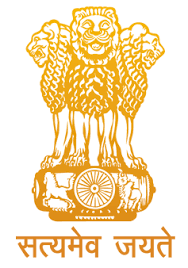 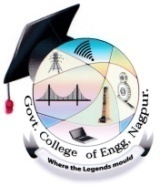 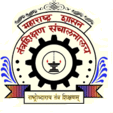 GCOEN/EST-1/2021/4421A                                                                                                   Dt. 22.11.2021Various Committees(Dr. R. P. Borkar)PrincipalGovernment College of Engineering, NagpurCopy To: All concerned through HoDPlanning & Evaluation CommitteePlanning & Evaluation CommitteePlanning & Evaluation CommitteePlanning & Evaluation CommitteeS.N.PositionDesignationName1ChairmanPrincipalProf. R. P. Borkar2MemberCDC Member3MemberJoint Director, RO DTE NagpurDr. M. B. Daigavane4MemberSuperintendent Engineer or his nominee not below the rank of Executive Engineer5MemberCity Engineer, Municipal Corporation or his nominee not below the rank of Executive Engineer6MemberArchitect Nominated by Principal7Member SecretaryDean (Infrastructure)Prof. P. B. Daigavane8Invited MemberHoD Civil Engineering Prof. S. S. Pusadkar9Invited MemberHoD Electrical Engineering Prof. N. D. Ghawghawe10Invited MemberDean (Planning & Administration)Prof. S. S. Pusadkar11Invited MemberExecutive Engineer (Electrical Engg) PWD or nominee12Invited MemberCoordinator- Electrical MaintenanceMr. S. P. Jolhe13Invited MemberOffice RegistrarMr. N. H. BhujadeCentral Library CommitteeCentral Library CommitteeCentral Library CommitteeCentral Library CommitteeS.N.PositionDesignationName1ChairmanPrincipalProf. R. P. Borkar2Faculty Library I/cAssociate ProfessorDr. R. D. Raut3MemberAsso. Professor  Computer Science & EngineeringDr. L. G. Malik4MemberAsst. Professor Civil EngineeringDr. S. A. Tekade5MemberAsst. Professor Mechanical EngineeringMr. S. R. Wagh6MemberAsst. Professor Electrical EngineeringMr. P. V. Nandankar7MemberAsst. Professor Electronics & Telecommunication Mrs. S. P. Uke8MemberAsst. Professor PhysicsDr. J. B. Randhawa9Member SecretaryLibrarianSmt. S. R. PatilStudents Grievance Redressal Committee Students Grievance Redressal Committee Students Grievance Redressal Committee Students Grievance Redressal Committee S.N.PositionDesignationName1ChairmanPrincipalProf. R. P. Borkar2MemberLady Faculty Member Nominated by PrincipalDr. K. G. Aasutkar3MemberBackward class faculty representative nominated by PrincipalMs. R. M. Sahare4MemberSr Faculty Dr. R. R. Choudhari5MemberStudent nominated by Principal based on merit / sport / community cork--6Member SecretaryAsst. Professor Civil EngineeringDr. S. A. TekadeGrievance Redressal Committee (For Faculty & Staff)Grievance Redressal Committee (For Faculty & Staff)Grievance Redressal Committee (For Faculty & Staff)Grievance Redressal Committee (For Faculty & Staff)S.N.PositionDesignationName1ChairmanPrincipalProf. R. P. Borkar2MemberJoint Director, RO, DTE NagpurDr. M. B. Daigavane3MemberOne Professor from affiliating university-4MemberSenior faculty nominated by Principal (Not below Asso Prof)Prof. S. S. Pusadkar5MemberLady  Faculty/ Staff nominated by PrincipalDr. L. G. Malik6MemberBackward Class  Faculty/ Staff nominated by PrincipalMr. A. A. Gawai7Member SecretaryRegistrarMr. N. H. BhujadeFinance CommitteeFinance CommitteeFinance CommitteeFinance CommitteeS.N.PositionDesignationName1ChairmanPrincipalProf. R. P. Borkar2MemberChartered Accountant / Cost Accountant / Financial Advisor of Company--3MemberGovt. Representative Joint Director or his nominee not below Asst. DirectorDr. M. B. Daigavane4MemberCDC representative-5MemberUniversity Finance & Account Officer not below rank of Asst Registrar6MemberRegistrarMr. N. H. Bhujade7Member SecretarySenior faculty nominated by Principal , Dean (Planning & Administration)Prof. S. S. PusadkarCollege Development CommitteeCollege Development CommitteeCollege Development CommitteeCollege Development CommitteeS.N.PositionDesignationName1ChairmanPrincipalProf. R. P. Borkar2MemberJD DTEDr. M. B. Daigavane3MemberAcademic ExpertDr. H. M. Suryavanshi Prof. VNIT, Nagpur4MemberIndustry ExpertMr. Arvind Kumar    TCS, Nagpur5MemberSocial Service ExpertMr. Ajinkya R. Kottawar6MemberResearch ExpertDr. Nitin Labhsetwar NEERI, Nagpur7MemberIQAC coordinator Dean(R & Q)Dr. K. N. Kadam8MemberTeacher 1 (Dean Planning & Administration)Prof. S. S. Pusadkar9MemberTeacher 2 (Dean Academic)Dr. R. R. Chaudhari10MemberTeacher 3 (Dean Student Welfare)Dr. K. G. Aasutkar11MemberNon Teaching StaffMr. S. G. Nagrale12MemberPresident of College Student council-13MemberSecretary of College Student council-14Member SecretaryHoD Civil EngineeringProf. S. S. PusadkarPrevention of Sexual Harassment Committee (ICC)Prevention of Sexual Harassment Committee (ICC)Prevention of Sexual Harassment Committee (ICC)Prevention of Sexual Harassment Committee (ICC)S.N.PositionDesignationName1ChairmanWoman Sr Level (not below Asso Prof)Dr. K. G. Aasutkar2MemberFaculty 1Dr. R. D. Raut3MemberFaculty 2Mr. S. R. Wagh4MemberStaff 1Smt. N. S. Dautpure5Member Staff 2Mr. S. M. Bajare6MemberNGO / Association member with law background-7MemberStudent 1Ms. Sakshi Kotekar8MemberStudent 2Ms. Radha Sajjanwar9MemberStudent 3 Girl Pre / Final yearMs. Ayushi MoreAnti Ragging CommitteeAnti Ragging CommitteeAnti Ragging CommitteeAnti Ragging CommitteeS.N.PositionDesignationName1ChairmanPrincipalProf. R. P. Borkar2MemberCivil Administrator representative (SDO / Tahsildar)3MemberPolice Administrator representative (PI)PI of Beltarodi Police Station4MemberLocal media representativeMr. Tushar Kohale      IBN Loakmat5MemberNGO representative6MemberFaculty representativeDr. K. G. Aasutkar7MemberParent representative8MemberStaff representativeMr. N. H. Bhujade9MemberFresher student10MemberSr. studentMr. Aditya PuramSC/ST Grievance CommitteeSC/ST Grievance CommitteeSC/ST Grievance CommitteeSC/ST Grievance CommitteeS.N.PositionDesignationName1ChairmanPrincipalProf. R. P. Borkar2MemberSr. Professor of University / DTE3MemberSr. faculty 1 (not below Asso. Prof)Dr. V. M. Aathawale4MemberSr. faculty 2 (not below Asso Prof)Dr. C. P. Kalambe5Member SecretaryAsst. ProfessorMr. A. A. Gawai